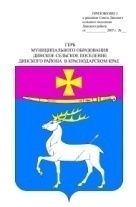 СоветДинского сельского поселения Динского районаРЕШЕНИЕот 28.12.2021				                                                     № 193-37/4станица ДинскаяОб  отчете  о работе муниципального казенного учреждения«По обеспечению деятельности органов местного самоуправления Динского сельского поселения Динского района»  за 6 месяцев 2021 года          Заслушав и обсудив отчет муниципального казенного учреждения «По обеспечению деятельности органов местного самоуправления Динского сельского поселения Динского района» Динского сельского поселения Динского района за 6 месяцев 2021 года, Совет Динского сельского поселения Динского района    р е ш и л:1.  Принять к сведению отчет о работе муниципального казенного учреждения «По обеспечению деятельности органов местного самоуправления Динского сельского поселения Динского района» Динского сельского поселения Динского района за 6 месяцев 2021 год.2. Настоящее решение вступает в силу со дня его подписания.Председатель Совета  Динского сельского поселения Динского района								      В.А. Беспалько                 Приложение       к решению Совета Динского        сельского поселения Динского района       от 28.12.2021 № 193-37/4Отчет о работемуниципального казенного учреждения«По обеспечению деятельности органов местного самоуправления Динского сельского поселения Динского района»  за 6 месяцев 2021 годаМуниципальное казенное учреждение «По обеспечению деятельности органов местного самоуправления Динского сельского поселения Динского района», создано в марте 2020 года в результате реорганизации МКУ «Динское» Динского сельского поселения Динского района в форме выделения МКУ «По обеспечению деятельности органов местного самоуправления Динского сельского поселения Динского района»(далее Учреждение) в соответствии с постановлением администрации Динского сельского поселения Динского района от 06.12.2019 № 577.Штатная численность работников в Учреждении составила на 1 января 2021 года 20 единиц, на 30 июня 2021 года 21 единицу.Учреждение призвано способствовать обеспечению деятельности органов местного самоуправления Динского сельского поселения Динского района (далее – ОМС поселения).Для обеспечения деятельности органов местного самоуправления Динского сельского поселения Динского района, согласно Устава, Учреждение в установленном законодательством порядке осуществляет следующие виды деятельности: 1. Обеспечение хозяйственного обслуживания и надлежащего состояния в соответствии с правилами и нормами безопасности, производственной санитарии и противопожарной защиты движимого и недвижимого имущества органов местного самоуправления, а также прилегающих к объекту территории, в том числе:- обеспечение эксплуатации, осуществления своевременного сервисного и технического обслуживания, проведение текущего и капитального ремонтов зданий, помещений и сооружений, включая системы теплоснабжения, электроснабжения, водоснабжения, канализации, системы охранно-пожарной сигнализации, приточно-вытяжной вентиляции, телевизионные антенны, узлы учета электрической энергии, и прочее оборудование, необходимое для обеспечения жизнедеятельности объектов;- организация обеспечения зданий, помещений, сооружений коммунальными услугами;- организация обеспечения охраны зданий ОМС поселения, и иных имущественных объектов, находящегося в них имущества, учтенного на балансе ОМС поселения, и служебных документов;- проведение своевременной, качественной уборки служебных и производственных помещений; - содержание и проведение своевременной уборки прилегающей к объектам территории; - организация транспортирования, размещения, обезвреживания, утилизации бытовых и промышленных отходов;- обеспечение необходимыми хозяйственными и строительными материалами;- организация и обеспечение бесперебойного функционирования, эксплуатации, сервисного и технического обслуживания, ремонта движимого имущества ОМС поселения.2. Приобретение имущества, необходимого для обеспечения деятельности ОМС поселения. 3. Осуществляет учет и инвентаризацию муниципального имущества, закрепленного на праве оперативного управления за Казенным учреждением.4. Транспортное обслуживание ОМС поселения: - организует работы по техническому обслуживанию, ремонту и эксплуатации  автотранспортных  средств,  обеспечивает  исправное  состояние  и высокопроизводительное использование автотранспорта;- обеспечивает надежное и правильное хранение автотранспорта, контролирует режимы эксплуатации техники;- обеспечивает ведение учета работы автомобиля, расходование горюче-смазочных материалов, запчастей, и денежных средств, проведение ремонтов, принимает меры к улучшению использования автотранспорта, сокращению затрат на его содержание, экономии запасных частей, горюче - смазочных материалов;- организация обязательного страхования гражданской ответственности владельцев автотранспортных средств и добровольного страхования автотранспорта, принадлежащего ОМС поселения.5. Заключение с юридическими и физическими лицами муниципальных контрактов и договоров на закупки товаров, выполнение работ, оказание услуг для муниципальных нужд на основании размещения заказа в соответствии с законодательством, а также организация сопровождения и исполнения заключенных муниципальных контрактов и договоров.6. Подготовка и внесение проектов муниципальных правовых актов органов местного самоуправления, касающихся деятельности Казенного учреждения.7. Организационное обеспечение деятельности ОМС поселения:  -  документальное обеспечение ОМС поселения; - информационное обеспечение ОМС поселения;- мероприятия  по  организационному  обеспечению  ОМС  поселения.          Финансовое обеспечение деятельности Учреждения осуществляется за счет средств местного бюджета – бюджета Динского сельского поселения Динского района, на основании бюджетной сметы.В 2021 году Учреждению доведены лимиты бюджетных обязательств в размере 20 688 900 рублей, освоено на 30 июня 2021 года 6 262 866 рублей. В том числе заработная плата 6 828 038 рублей, освоено на 30 июня 2021 года 3 222 455 рублей. В рамках уставной деятельности по обеспечению имуществом ОМС поселения за полгода 2021 года Учреждением приобретено и передано в администрацию Динского сельского поселения 7 МФУ, 7 компьютеров, 1 ноутбук. Для нужд Учреждения приобретена мойка высокого давления, с целью обеспечения специалиста, занимающегося информационным сопровождением сайта Динского поселения, соц.сетей, приобретен ноутбук, внешний жесткий диск.Все имущество Учреждению принадлежит на праве оперативного управления, два земельных участка, на праве постоянного (бессрочного) пользования.  Одним из основных видов деятельности является транспортное обеспечение ОМС поселения, обслуживание административного здания, модульных зданий и прилегающей территории к зданию, в том числе проведение текущего и капитального ремонтов зданий, помещений.В 2021 году состоялись торги, 11 июня 2021 года заключён муниципальный контракт (№ 03183000284210001170001)на проведение текущего ремонта административного здания, расположенного по адресу: ст.Динская, ул. Красная, 57, с индивидуальным предпринимателем Белоцерковской Зоей Александровной. Общая цена контракта составляет 5 602 590 рублей 13 копеек.В оперативное управление Учреждению переданы легковые автомобили марки: HYUNDAI SANTA FE 2012 года выпуска, LADA VESTA 2016 года выпуска, LADA LARGUS 2015 года выпуска, LADA KALINA 2014 года выпуска. Автомобили периодически проходят техническое обслуживание, по мере необходимости проводится их ремонт. В 2020-2021 году ввиду износа были приобретены комплекты автомобильных шин: летней резины для LADA LARGUS и LADA KALINA, зимней и летней резины для LADA VESTA, также произведена замена лобовых стёкол на LADA VESTA  и LADA LARGUS.